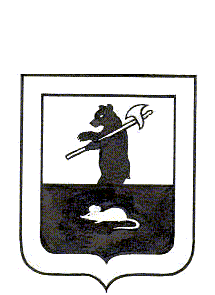 АДМИНИСТРАЦИЯ ГОРОДСКОГО ПОСЕЛЕНИЯ МЫШКИНПОСТАНОВЛЕНИЕ                                                         г. Мышкин                                       07.11.2023                                                                                                       № 305О назначении публичных слушанийВ соответствии со ст. 28 Федерального закона от 06.10.2003 №131-ФЗ «Об общих принципах организации местного самоуправления в Российской Федерации», ст. 16 Устава городского поселения Мышкин Мышкинского муниципального района Ярославской области, решением Муниципального Совета городского поселения Мышкин от 29.06.2016 № 19 «Об утверждении Положения о бюджетном процессе в городском поселении Мышкин», решением Муниципального Совета городского поселения Мышкин от 09.08.2022 № 29 «Об утверждении Положения о публичных слушаниях в городском поселении Мышкин»,ПОСТАНОВЛЯЕТ:1.Назначить по инициативе исполняющей обязанности Главы городского поселения Мышкин публичные слушания по проекту решения Муниципального Совета городского поселения Мышкин «О бюджете городского поселения Мышкин на 2024 год и на плановый период 2025 и 2026 годов».2. Провести публичные слушания по проекту решения Муниципального Совета городского поселения Мышкин «О бюджете городского поселения Мышкин на 2024 год и на плановый период 2025 и 2026 годов» 01.12.2023 в 14 часов 00 минут по адресу: г. Мышкин,                      ул. К. Либкнехта, д.40.3.Установить, что для учета предложений по проекту решения Муниципального Совета городского поселения Мышкин «О бюджете городского поселения Мышкин на 2024 год и на плановый период 2025 и 2026 годов» жителями городского поселения Мышкин до 01.12.2023 года могут быть направлены письменные обращения в Муниципальный Совет городского поселения Мышкин (путем их передачи или направления по почте) по адресу: г. Мышкин, ул. К. Либкнехта, д.40. Письменное обращение гражданина должно содержать его фамилию, имя, отчество, адрес места жительства и предложение или замечание по проекту решения Муниципального Совета городского поселения Мышкин «О бюджете городского поселения Мышкин на 2024 год и на плановый период 2025 и 2026 годов». Лица, направившие предложения и замечания, вправе отозвать их до начала обсуждения проекта решения Муниципального Совета городского поселения Мышкин «О бюджете городского поселения Мышкин на 2024 год и на плановый период 2025 и 2026 годов». Также граждане могут свои обращения проекта решения Муниципального Совета городского поселения Мышкин «О бюджете городского поселения Мышкин на 2024 год и на плановый период 2025 и 2026 годов» предоставить в Администрацию через официальный сайт Администрации городского поселения Мышкин - gorodmyshkin.ru.Предложения и замечания рассматриваются при публичном обсуждении проекта решения Муниципального Совета городского поселения Мышкин «О бюджете городского поселения Мышкин на 2024 год и на плановый период 2025 и 2026 годов», учитываются при подготовке протокола публичных слушаний и заключения о результатах публичных слушаний.Порядок участия граждан в обсуждении проекта решения Муниципального Совета городского поселения Мышкин «О бюджете городского поселения Мышкин на 2024 год и на плановый период 2025 и 2026 годов»: жители городского поселения Мышкин могут лично участвовать в обсуждении проекта решения Муниципального Совета городского поселения Мышкин 01.12.2021 в 14 часов 00 минут по адресу:     г. Мышкин, ул. К. Либкнехта, д.40.4. Ответственность за организацию проведения публичных слушаний, освещение материалов публичных слушаний по проекту решения Муниципального Совета городского поселения Мышкин «О бюджете городского поселения Мышкин на 2024 год и на плановый период 2025 и 2026 годов» возложить на начальника отдела финансов и общих вопросов Администрации городского поселения Мышкин Пшеничную Ю.В.5. Проект решения Муниципального Совета городского поселения Мышкин «О бюджете городского поселения Мышкин на 2024 год и на плановый период 2025 и 2026 годов» разместить на официальном сайте Администрации городского поселения Мышкин в информационно-телекоммуникационной сети «Интернет» и опубликовать в газете «Волжские зори».6. Контроль за исполнением настоящего постановления оставляю за собой.7. Настоящее постановление вступает в силу после опубликования.И.о. Главы городскогопоселения Мышкин							       В.А. Крылов